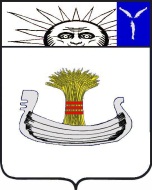 Совет Натальинского муниципального образованияБалаковского муниципального района Саратовской областиПервое заседание Совета Натальинского муниципального образования третьего созываРЕШЕНИЕ От 25 сентября 2023 г.  №  7О делегировании представителей Совета Натальинского муниципального образования в состав представительного органа Балаковского  муниципального районаНа основании Федерального закона от 6 октября 2003 года № 131-ФЗ «Об общих принципах организации местного самоуправления в Российской Федерации», Закона Саратовской области от 4 мая 2016 года № 64-ЗСО «О внесения изменений в Закон Саратовской области «О порядке формирования представительных органов муниципальных районов в Саратовской области», Устава Балаковского муниципального района Саратовской бласти,  Устава Натальинского муниципального образования Балаковского  муниципального района Саратовской области,  Совет Натальинского муниципального образованияРЕШИЛ:1. Делегировать в состав представительного органа Балаковского муниципального района следующих представителей: - Аникеева Александра Викторовича - главу Натальинского муниципального образования; - Бирюкова Алексея Владимировича депутата Совета Натальинского муниципального образования по Головановскому многомандатному  избирательному округу  № 2; – Гусева Петра Владимировича депутата Совета Натальинского муниципального образования  по Новониколаевскому многомандатному  избирательному округу  № 4.- Долгова Алексея Викторовича депутата Совета Натальинского муниципального образования по Подсосенскому многомандатному  избирательному округу  № 6; - Портнова Алексея Анатольевича депутата Совета Натальинского муниципального образования  по Головановскому многомандатному  избирательному округу  № 2.2. Настоящее решение вступает в силу после его официального обнародования. Глава Натальинскогомуниципального образования 					        А.В. АникеевОбнародовано 29.09.2023 г. 